Tshwane University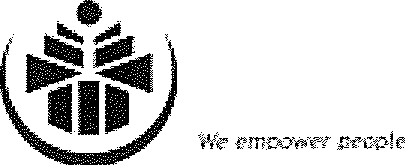 Directorate of Research & Innovationof Technology	ADDENDUM BPOSTDOCTORAL RESEARCH FELLOWSHIP (PDRF)/ CAREER ADVANCEMENT FELLOWSHIP (CAF) APPLICATION FORMINSTRUCTIONS ON HOW TO COMPLETE AN APPLICATION FORM FOR THE TUT FELLOWSHIPINSTRUCTIONS ON HOW TO COMPLETE AN APPLICATION FORM FOR THE TUT FELLOWSHIPINSTRUCTIONS ON HOW TO COMPLETE AN APPLICATION FORM FOR THE TUT FELLOWSHIPINSTRUCTIONS ON HOW TO COMPLETE AN APPLICATION FORM FOR THE TUT FELLOWSHIPINSTRUCTIONS ON HOW TO COMPLETE AN APPLICATION FORM FOR THE TUT FELLOWSHIPINSTRUCTIONS ON HOW TO COMPLETE AN APPLICATION FORM FOR THE TUT FELLOWSHIPINSTRUCTIONS ON HOW TO COMPLETE AN APPLICATION FORM FOR THE TUT FELLOWSHIPINSTRUCTIONS ON HOW TO COMPLETE AN APPLICATION FORM FOR THE TUT FELLOWSHIPApplications must be submitted via the Faculty Research Office to the Directorate Research and Innovation.Give concise answers and, where applicable, mark with X.Include a Certified Copy of ID document/Passport.Include Certified Copies of Qualifications.Include a Synopsis of PhD/DTech.Applicant for first time application must be preferably under 45 years old.Please attach your CV with clear indication of:Previous research and innovation experienceList all research/creative outputs during the past five years in terms of:Articles published in refereed journals.Peer-reviewed conference proceedings.Guidance to (R&I} projects of students.List of supervision of students at master's and doctoral level.List all other research output {for example artefacts, patents, etc.).Contract research/projects and collaboration/co-operative research.8. Incomplete applications will not be considered.Applications must be submitted via the Faculty Research Office to the Directorate Research and Innovation.Give concise answers and, where applicable, mark with X.Include a Certified Copy of ID document/Passport.Include Certified Copies of Qualifications.Include a Synopsis of PhD/DTech.Applicant for first time application must be preferably under 45 years old.Please attach your CV with clear indication of:Previous research and innovation experienceList all research/creative outputs during the past five years in terms of:Articles published in refereed journals.Peer-reviewed conference proceedings.Guidance to (R&I} projects of students.List of supervision of students at master's and doctoral level.List all other research output {for example artefacts, patents, etc.).Contract research/projects and collaboration/co-operative research.8. Incomplete applications will not be considered.Applications must be submitted via the Faculty Research Office to the Directorate Research and Innovation.Give concise answers and, where applicable, mark with X.Include a Certified Copy of ID document/Passport.Include Certified Copies of Qualifications.Include a Synopsis of PhD/DTech.Applicant for first time application must be preferably under 45 years old.Please attach your CV with clear indication of:Previous research and innovation experienceList all research/creative outputs during the past five years in terms of:Articles published in refereed journals.Peer-reviewed conference proceedings.Guidance to (R&I} projects of students.List of supervision of students at master's and doctoral level.List all other research output {for example artefacts, patents, etc.).Contract research/projects and collaboration/co-operative research.8. Incomplete applications will not be considered.Applications must be submitted via the Faculty Research Office to the Directorate Research and Innovation.Give concise answers and, where applicable, mark with X.Include a Certified Copy of ID document/Passport.Include Certified Copies of Qualifications.Include a Synopsis of PhD/DTech.Applicant for first time application must be preferably under 45 years old.Please attach your CV with clear indication of:Previous research and innovation experienceList all research/creative outputs during the past five years in terms of:Articles published in refereed journals.Peer-reviewed conference proceedings.Guidance to (R&I} projects of students.List of supervision of students at master's and doctoral level.List all other research output {for example artefacts, patents, etc.).Contract research/projects and collaboration/co-operative research.8. Incomplete applications will not be considered.Applications must be submitted via the Faculty Research Office to the Directorate Research and Innovation.Give concise answers and, where applicable, mark with X.Include a Certified Copy of ID document/Passport.Include Certified Copies of Qualifications.Include a Synopsis of PhD/DTech.Applicant for first time application must be preferably under 45 years old.Please attach your CV with clear indication of:Previous research and innovation experienceList all research/creative outputs during the past five years in terms of:Articles published in refereed journals.Peer-reviewed conference proceedings.Guidance to (R&I} projects of students.List of supervision of students at master's and doctoral level.List all other research output {for example artefacts, patents, etc.).Contract research/projects and collaboration/co-operative research.8. Incomplete applications will not be considered.Applications must be submitted via the Faculty Research Office to the Directorate Research and Innovation.Give concise answers and, where applicable, mark with X.Include a Certified Copy of ID document/Passport.Include Certified Copies of Qualifications.Include a Synopsis of PhD/DTech.Applicant for first time application must be preferably under 45 years old.Please attach your CV with clear indication of:Previous research and innovation experienceList all research/creative outputs during the past five years in terms of:Articles published in refereed journals.Peer-reviewed conference proceedings.Guidance to (R&I} projects of students.List of supervision of students at master's and doctoral level.List all other research output {for example artefacts, patents, etc.).Contract research/projects and collaboration/co-operative research.8. Incomplete applications will not be considered.Applications must be submitted via the Faculty Research Office to the Directorate Research and Innovation.Give concise answers and, where applicable, mark with X.Include a Certified Copy of ID document/Passport.Include Certified Copies of Qualifications.Include a Synopsis of PhD/DTech.Applicant for first time application must be preferably under 45 years old.Please attach your CV with clear indication of:Previous research and innovation experienceList all research/creative outputs during the past five years in terms of:Articles published in refereed journals.Peer-reviewed conference proceedings.Guidance to (R&I} projects of students.List of supervision of students at master's and doctoral level.List all other research output {for example artefacts, patents, etc.).Contract research/projects and collaboration/co-operative research.8. Incomplete applications will not be considered.Applications must be submitted via the Faculty Research Office to the Directorate Research and Innovation.Give concise answers and, where applicable, mark with X.Include a Certified Copy of ID document/Passport.Include Certified Copies of Qualifications.Include a Synopsis of PhD/DTech.Applicant for first time application must be preferably under 45 years old.Please attach your CV with clear indication of:Previous research and innovation experienceList all research/creative outputs during the past five years in terms of:Articles published in refereed journals.Peer-reviewed conference proceedings.Guidance to (R&I} projects of students.List of supervision of students at master's and doctoral level.List all other research output {for example artefacts, patents, etc.).Contract research/projects and collaboration/co-operative research.8. Incomplete applications will not be considered.A. PARTICULARS OF APPLICANTA. PARTICULARS OF APPLICANTA. PARTICULARS OF APPLICANTA. PARTICULARS OF APPLICANTA. PARTICULARS OF APPLICANTA. PARTICULARS OF APPLICANTA. PARTICULARS OF APPLICANTA. PARTICULARS OF APPLICANTSurnameI Initials	II Initials	II Initials	II Initials	IMaiden nameMaiden nameFirst names IFirst names IFirst names IFirst names IFirst names IGenderGenderDate of birthDD/MM/YYDD/MM/YYAge:Race:NationalityNationalityID/Passport InumberID/Passport InumberID/Passport InumberID/Passport InumberID/Passport InumberID/Passport InumberID/Passport InumberID/Passport InumberHome languageHome languageI	Full home addressI	Full home addressIHome telephoneHome telephoneCell phonenumberCell phonenumberOffice telephoneOffice telephoneE-mailaddressE-mailaddressCurrent employerCurrent employerCurrent positionCurrent positionName of doctoral qualification obtainedName of doctoral qualification obtainedArea of specialisation of doctoral qualificationArea of specialisation of doctoral qualificationInstitution where doctoral qualification was obtainedInstitution where doctoral qualification was obtainedDate when doctoral qualification was obtainedDate when doctoral qualification was obtainedWere you previously a Postdoctoral Research Fellow/ ScholarWere you previously a Postdoctoral Research Fellow/ ScholarIf yes, name of institutionIf yes, name of institutionIf previously a PDRF, indicate which year your application falls underIf previously a PDRF, indicate which year your application falls underB. PARTICULARS OF RESEACRH PROJECT FOR WHICH YOU WISH TO RECEIVE FUNDINGB. PARTICULARS OF RESEACRH PROJECT FOR WHICH YOU WISH TO RECEIVE FUNDINGB. PARTICULARS OF RESEACRH PROJECT FOR WHICH YOU WISH TO RECEIVE FUNDINGB. PARTICULARS OF RESEACRH PROJECT FOR WHICH YOU WISH TO RECEIVE FUNDINGB. PARTICULARS OF RESEACRH PROJECT FOR WHICH YOU WISH TO RECEIVE FUNDINGB. PARTICULARS OF RESEACRH PROJECT FOR WHICH YOU WISH TO RECEIVE FUNDINGB. PARTICULARS OF RESEACRH PROJECT FOR WHICH YOU WISH TO RECEIVE FUNDINGB. PARTICULARS OF RESEACRH PROJECT FOR WHICH YOU WISH TO RECEIVE FUNDINGB. PARTICULARS OF RESEACRH PROJECT FOR WHICH YOU WISH TO RECEIVE FUNDINGB. PARTICULARS OF RESEACRH PROJECT FOR WHICH YOU WISH TO RECEIVE FUNDINGB. PARTICULARS OF RESEACRH PROJECT FOR WHICH YOU WISH TO RECEIVE FUNDINGB. PARTICULARS OF RESEACRH PROJECT FOR WHICH YOU WISH TO RECEIVE FUNDINGName of Research Group (Niche Area/Platforms/,Chair/CITSI, etc.)Name of Research Group (Niche Area/Platforms/,Chair/CITSI, etc.)(Niche Area/Platforms/, Chair/CITSI, etc.)Leader/Host(Niche Area/Platforms/, Chair/CITSI, etc.)Leader/HostFacultyFacultyDepartmentDepartmentCurrent source of fundingCurrent source of fundingProject TitleProject TitleJournal articlesJournal articlesJournal articlesBooksBooksChaptersChaptersConferencesConferencesConferencesNumber Submitted (indicate whether accepted/ under review,etc.)NumberPublishedNumberPublishedBooksBooksChaptersChaptersConferencesConferencesConferencesNumber Submitted (indicate whether accepted/ under review,etc.)NumberPublishedNumberPublishedBooksBooksChaptersChaptersOralOralPosterShort description, objectives and aim of project (300 words)Short description, objectives and aim of project (300 words)Short description, objectives and aim of project (300 words)Short description, objectives and aim of project (300 words)Short description, objectives and aim of project (300 words)Short description, objectives and aim of project (300 words)Short description, objectives and aim of project (300 words)Short description, objectives and aim of project (300 words)Short description, objectives and aim of project (300 words)Short description, objectives and aim of project (300 words)Short description, objectives and aim of project (300 words)Short description, objectives and aim of project (300 words)C. DETAIL OF SUPERVISORS / CO-SUPERVISORS FOR DOCTORAL DEGREEC. DETAIL OF SUPERVISORS / CO-SUPERVISORS FOR DOCTORAL DEGREEC. DETAIL OF SUPERVISORS / CO-SUPERVISORS FOR DOCTORAL DEGREEC. DETAIL OF SUPERVISORS / CO-SUPERVISORS FOR DOCTORAL DEGREEC. DETAIL OF SUPERVISORS / CO-SUPERVISORS FOR DOCTORAL DEGREEC. DETAIL OF SUPERVISORS / CO-SUPERVISORS FOR DOCTORAL DEGREEC. DETAIL OF SUPERVISORS / CO-SUPERVISORS FOR DOCTORAL DEGREEC. DETAIL OF SUPERVISORS / CO-SUPERVISORS FOR DOCTORAL DEGREEC. DETAIL OF SUPERVISORS / CO-SUPERVISORS FOR DOCTORAL DEGREESurnameSurnameInitialsTitleContact detail (including telephone and fax number as wellas e-mail address, if available)Contact detail (including telephone and fax number as wellas e-mail address, if available)Contact detail (including telephone and fax number as wellas e-mail address, if available)Contact detail (including telephone and fax number as wellas e-mail address, if available)Contact detail (including telephone and fax number as wellas e-mail address, if available)D. DECLARATION BY APPLICANTD. DECLARATION BY APPLICANTD. DECLARATION BY APPLICANTD. DECLARATION BY APPLICANTD. DECLARATION BY APPLICANTD. DECLARATION BY APPLICANTD. DECLARATION BY APPLICANTD. DECLARATION BY APPLICANTD. DECLARATION BY APPLICANTI certify that the information supplied in this application is correct and that, if I am awarded a funding grant, I willabide by the stipulations and conditions of the Tshwane University of TechnologyI certify that the information supplied in this application is correct and that, if I am awarded a funding grant, I willabide by the stipulations and conditions of the Tshwane University of TechnologyI certify that the information supplied in this application is correct and that, if I am awarded a funding grant, I willabide by the stipulations and conditions of the Tshwane University of TechnologyI certify that the information supplied in this application is correct and that, if I am awarded a funding grant, I willabide by the stipulations and conditions of the Tshwane University of TechnologyI certify that the information supplied in this application is correct and that, if I am awarded a funding grant, I willabide by the stipulations and conditions of the Tshwane University of TechnologyI certify that the information supplied in this application is correct and that, if I am awarded a funding grant, I willabide by the stipulations and conditions of the Tshwane University of TechnologyI certify that the information supplied in this application is correct and that, if I am awarded a funding grant, I willabide by the stipulations and conditions of the Tshwane University of TechnologyI certify that the information supplied in this application is correct and that, if I am awarded a funding grant, I willabide by the stipulations and conditions of the Tshwane University of TechnologyI certify that the information supplied in this application is correct and that, if I am awarded a funding grant, I willabide by the stipulations and conditions of the Tshwane University of TechnologySignatureIDateIE. MOTIVATION FROM HOST SUPERVISORDescribe the research activities in which the applicant will be participating in during the tenure of the fellowship. Please indicate the capacity building benefits TUT will derive from this appointment (See Responsibilities of Postdoctoral Fellows in the Guideline - Addendum A)E. MOTIVATION FROM HOST SUPERVISORDescribe the research activities in which the applicant will be participating in during the tenure of the fellowship. Please indicate the capacity building benefits TUT will derive from this appointment (See Responsibilities of Postdoctoral Fellows in the Guideline - Addendum A)E. MOTIVATION FROM HOST SUPERVISORDescribe the research activities in which the applicant will be participating in during the tenure of the fellowship. Please indicate the capacity building benefits TUT will derive from this appointment (See Responsibilities of Postdoctoral Fellows in the Guideline - Addendum A)E. MOTIVATION FROM HOST SUPERVISORDescribe the research activities in which the applicant will be participating in during the tenure of the fellowship. Please indicate the capacity building benefits TUT will derive from this appointment (See Responsibilities of Postdoctoral Fellows in the Guideline - Addendum A)E. MOTIVATION FROM HOST SUPERVISORDescribe the research activities in which the applicant will be participating in during the tenure of the fellowship. Please indicate the capacity building benefits TUT will derive from this appointment (See Responsibilities of Postdoctoral Fellows in the Guideline - Addendum A)E. MOTIVATION FROM HOST SUPERVISORDescribe the research activities in which the applicant will be participating in during the tenure of the fellowship. Please indicate the capacity building benefits TUT will derive from this appointment (See Responsibilities of Postdoctoral Fellows in the Guideline - Addendum A)E. MOTIVATION FROM HOST SUPERVISORDescribe the research activities in which the applicant will be participating in during the tenure of the fellowship. Please indicate the capacity building benefits TUT will derive from this appointment (See Responsibilities of Postdoctoral Fellows in the Guideline - Addendum A)E. MOTIVATION FROM HOST SUPERVISORDescribe the research activities in which the applicant will be participating in during the tenure of the fellowship. Please indicate the capacity building benefits TUT will derive from this appointment (See Responsibilities of Postdoctoral Fellows in the Guideline - Addendum A)E. MOTIVATION FROM HOST SUPERVISORDescribe the research activities in which the applicant will be participating in during the tenure of the fellowship. Please indicate the capacity building benefits TUT will derive from this appointment (See Responsibilities of Postdoctoral Fellows in the Guideline - Addendum A)Supervisor (Surname, Initials, title)DepartmentSignatureDateF. RECOMMENDATION BY HEAD OF DEPARTMENT (HoD)F. RECOMMENDATION BY HEAD OF DEPARTMENT (HoD)F. RECOMMENDATION BY HEAD OF DEPARTMENT (HoD)F. RECOMMENDATION BY HEAD OF DEPARTMENT (HoD)HoD(Surname, Initials, title)DepartmentSignatureDateFCRIChairperson (Surname, Initials, Title)FacultySignatureDate